Alien Taxonomy Assignment: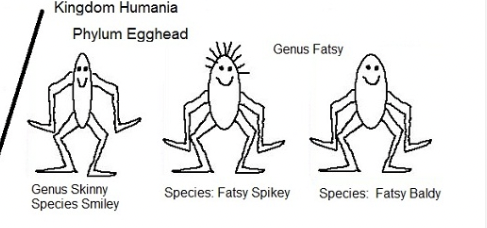 Check ListFour Groups (minimum)Named List of Qualitative charactertisticsList of Quantitative characteristicsColoured and Neat